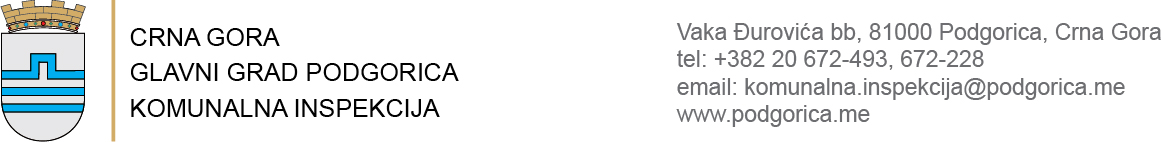 VODIČZA PRISTUP INFORMACIJAMA U POSJEDU KOMUNALNE INSPEKCIJE ZA 2022. GODINUPODGORICA, JUL 2022.GODINENa osnovu člana 11 Zakona o slobodnom pristupu informacijama (“Sl.list CG”, br.44/12 i 30/17) načelnik Komunalne inspekcije, donosiVODIČZA PRISTUP INFORMACIJAMA U POSJEDU KOMUNALNE INSPEKCIJEI- UvodOvim Vodičem utvrđuje se vrsta informacija u posjedu Komunalne inspekcije (u daljem tekstu: Inspekcija), postupak za pristup informacijama, troškovi postupka, ime lica ovlašćenog za postupanje po zahtjevu za pristup informacijama, kao i lica koja će ga zamjenjivati u slučaju njhovog odsustva, način objavljivanja Vodiča i drugi podaci od značaja za ostvarivanje prava na pristup informacijama u posjedu Inspekcije. 
Sjedište Inspekcije je u Podgorici, na adresi:  Ulica Vaka Đurovića bb. (Sjeverna tribina gradskog stadiona) Telefon +38220/ 672-228 Fax: +38220/672-493Mob.tel.dežurne službe: 067/245-799e-mail: komunalna.inspekcija@podgorica.meII - Vrste informacija u posjedu InspekcijeJavne evidencije i javni registri- Djelovodnik,- Upisnik prvostepenog upravnog postupka po zahtjevu strankeNormativna akta i informacije - Pravilnik o unutrašnjoj organizaciji i sistematizaciji Inspekcije- Program rada i godišnji izvještaj o radu Inspekcije Pojedinačni akti- Službene zabilješke- Zapisnici o inspekcijskom pregledu- Rješenja- Prekršajni nalozi- Zahtjevi za pokretanje prekršajnog postupka- Krivične prijave- Obaveštenja o administrativnom izvršenju                     Naredbe
III Postupak za pristup informacijama Pokretanje postupka- Postupak se pokreće pisanim ili usmenim zahtjevom;- Na zahtjev za pristup informaciji ne plaća se administrativna taksa;- Zahtjev treba da sadrži: Naziv informacije ili podatke na osnovu kojih se ona može identifikovati,Način na koji želi ostvariti pristup informaciji i podatke o podnosiocu zahtjeva (ime, prezime i adresa fizičkog lica ili naziv i adresa pravnog lica), odnosno njegovog zastupnika, predstavnika I pomoćnika;Podnosilac zahtjeva može da u zahtjevu navede i druge podatke koji bi mogli olakšati traženje predmetne informacije.Način podnošenja inicijative- Neposredno u Pisarnici Glavnog grada ( Ulica Njegoševa br.13)- Putem pošte ( na adresu: Komunalna inspekcija Glavnog grada Podgorica, Ulica Vaka Đurovića bb.) -Elektronskim putem na e-mail adresu: komunalna.inspekcija@podgorica.me.
-Putem fax-a: +38220/672-493 Usmeni zahtjev za pristup informaciji se podnosi neposredno na zapisnik.


Način ostvarivanja prava na pristup informaciji Pristup informaciji može se ostvariti;	- Neposrednim uvidom u original ili kopiju informacije u prostorijama Inspekcije,	- Prepisivanjem ili skeniranjem informacije od strane podnosioca zahtjeva u prostorijama Inspekcije,- Dostavljanjem kopije informacije podnosiocu zahtjeva od strane Inspekcije neposredno, putem poste ili elekronskim putem,Rješavanje po zahtjevu i pravna zaštita- Po zahtjevu za pristup informaciji rješava se u roku od 15 dana od dana podnošenja urednog zahtjeva, osim u slučajevima zaštite života i slobode lica kada se po zahtjevu rješava u roku od 48 sati.- Ako se traži pristup izuzetno obimnoj informaciji ili ako pronalaženje tražene informacije zahtijeva pretraživanje većeg broja informacija, zbog čega se značajno otežava redovan rad Inspekcije, rok za donošenje i dostavljanje rješenja po zahtjevu može se produžiti za osam dana.- Ako je zahtjev nepotpun ili nerazumljiv, pa se zbog toga po njemu ne može postupiti, ovlašćeno lice je dužno pozvati podnosioca da u roku od osam dana od dana dostavljanja poziva otkloni nedostatke u zahtjevu i da mu odgovarajuće upustvo.- Ako podnosilac zahtjeva ne otkloni nedostatke dostavljene u roku, ovlašćeno lice odbaciće zahtjev rješenjem. Na ovu posledicu ovlašćeno lice je dužno upozoriti podnosioca zahtjeva u pozivu za otklanjanje nedostataka. Rok za rešavanje počinje teći od dana podnošenja ispravljenog zahtjeva.Pristup informaciji ostvaruje se u roku od tri dana od dana dostavljanja rješenja podnosiocu rješenja, odnosno u roku od pet dana od dana kada je podnosilac zahtjeva dostavio dokaz o uplati troškova postupka, ako su oni rješenjem predviđeni. Protiv rješenja Inspekcije donijetih po zahtjevima za pristup informacijama može se izjaviti žalba Agenciji za zaštitu podataka o ličnosti i pristupu informacijama, preko ove Službe. 

IV – Troškovi postupka- Troškove postupka snosi podnosilac zahtjeva koji traži pristup informaciji - Lica sa invaliditetom i lice u stanju socijalne potrebe ne plaća troškove postupka- Troškovi postupka odnose se na stvarne troškove Inspekcije u postupku za pristup informacijama, radi kopiranja, skeniranja i dostavljanja traženih informacija, koje snosi podnosilac zahtjeva za pristup informacije. Visina naknade troška propisana je članom 2 Uredbe o naknadi troškova u postupku za pristup informacijama (“Sl. list CG”, br. 66/16) I određuje se za: 1. Fotokopiranje informacija - format A4 – bijeli 0,05 eura, po stranici, - format A4 – u boji 0,50 eura, po stranici, - format A3 – crno- bijeli 0,08 eura, po stranici, - format A3 – u boji, 1,00 era, po stranici, - format veći od A3. po cjenovniku pravnog, fizičkog lica registrovanog za obavljanje djelatnosti fotokopiranja, - kopiranje- informacije na CD- u ili DVD-u 1,00 eura2. Skeniranje: 0,30 eura po stranici3. Dostavljanje informacija: - putem pošte ( preporučenom pošiljkom ) ili brzom pošiljkom – prema važećem cjenovniku redovnih poštanskih usluga, - neposredno dostavljanje – u skladu sa propisima i- elektronskim putem.Troškovi postupka uplaćuju se pri izvršenju rješenja u korist Budžeta Crne Gore – sa oznakom svrha uplate: Pristup informacijama u posjedu Komunalne inspekcije Glavnog grada.V - Lica ovlašćena za postupanje po zahtjevu za pristup informacijamaZa rješavanje po zahtjevima za pristup informacijama u posjedu Inspekcije ovlašćen je službenik organizacione jedinice, u okviru kojih se vodi prvostepeni upravni postupak i pripremaju akti na koje se zahtjev odnosi i to:	- Olivera Madžarović,  samostalna savjetnica II za pripremu normativnih i drugih akata u Sektoru za normativno-pravne,stručno-izvršne, administrativno-tehničke i pomoćne poslove, postupaće po zahtjevima za pristup informacijama vezano za Sektore za komunalno-stambenu djelatnost, Sektor za vode, turizam i ugostiteljstvo i Sektor za drumski saobraćaj I puteve. 
	(U slučaju odsutnosti zamijeniće je Maja Stojanović, samostalna savjetnica III u Sektoru za normativno-pravne,stručno-izvršne, administrativno-tehničke i pomoćne poslove. 	- Knežević Milojka, šefica Odsjeka za stručno-izvršne i pomoćne poslove.
	(U slučaju odsutnosti zamijeniće je Nina Vučeljić, šefica Odsjeka za normativno-pravne i administrativno-tehničke poslove.


VII – Objavljivanje vodičaOvaj vodič će biti objavljen na oglasnoj tabli Komunalne inspekcije i na web sajt Glavnog grada www.podgorica.me Broj: Podgorica, 01. jul 2022. godine	                                                                                                 S poštovanjem,                                                                                                              _____________________                                                                                                                 Branislav Radusinović                                                                                                                NAČELNIK






Broj:                                                                                                                  04. jul 2022.godineGLAVNI GRAD PODGORICACENTAR ZA INFORMACIONI SISTEMGospodin Džemal Lekić, direktorPredmet: Dostava akta radi objavljivanja na web-sajtuU prilogu akta dostavljamo Vam Vodič za pristup informacijama u posjedu Komunalne inspekcije Glavnog grada, radi objavljivanja na web-sajtu Glavnog grada - Podgorice, na stranici: “Vodič za pristup informacijama”.Napominjemo da je naznačeni Vodič donesen saglasno ovlašćenjima iz člana 11 Zakona o slobodnom pristupu informacijama ( “Sl.list CG”, br. 44/12 i 30/17), i da se istim zamjenjuje Vodič ove Službe broj: 19-019/20-421 od 5. juna 2020. godine.	                                                                                                    S poštovanjem,                                                                                                                 ____________________                                                                                                                  Branislav Radusinović                                                                                                                 NAČELNIKPrilog: Vodič za pristup informacijama u posjedu Komunalne inspekcije za 2022.godinu;Dostavljeno:- imenovanom- a/a		